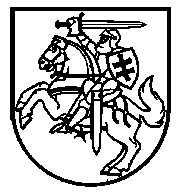 Lietuvos Respublikos VyriausybėnutarimasDĖL LIETUVOS RESPUBLIKOS VYRIAUSYBĖS 2002 M. BIRŽELIO 4 D. NUTARIMO NR. 821 „DĖL AKCIZŲ ĮSTATYMO NUOSTATŲ ĮGYVENDINIMO“ PAKEITIMO2019 m. vasario 27 d. Nr. 187VilniusLietuvos Respublikos Vyriausybė n u t a r i a:1. Pakeisti Lietuvos Respublikos Vyriausybės 2002 m. birželio 4 d. nutarimą Nr. 821 „Dėl akcizų įstatymo nuostatų įgyvendinimo“:1.1. Pakeisti preambulę ir ją išdėstyti taip:„Vadovaudamasi Lietuvos Respublikos akcizų įstatymo 4 straipsnio 4 dalimi, 6 straipsnio 1 dalimi, 7 straipsnio 2 dalimi, 8 straipsnio 2 dalimi, 9 straipsnio 1 dalies 2 punktu, 16 straipsnio 5 dalies 2 punktu ir 7 dalimis, 18 straipsnio 2 ir 3 dalimis, 43 straipsnio 2 dalimi ir 66 straipsnio 2 dalimi, Lietuvos Respublikos Vyriausybė nutaria:“.1.2. Papildyti 1.13 punktu:„1.13. Registruoto akcizų už elektroninių cigarečių skystį mokėtojo prievolių įvykdymo užtikrinimo dokumento ir piniginio užstato apskaičiavimo ir pateikimo tvarkos aprašą.“1.3. Pakeisti nurodytu nutarimu patvirtintą Atvejų, kai gali būti leidžiama steigti akcizais apmokestinamų prekių sandėlį, aprašą:1.3.1. Pakeisti 2.1 papunktį ir jį išdėstyti taip: „2.1. 280 000 eurų – jeigu pageidaujama steigti sandėlį, kuriame taikant akcizų mokėjimo laikino atidėjimo režimą būtų laikomas tik etilo alkoholis ir alkoholiniai gėrimai, apdorotas tabakas ir (arba) kaitinamojo tabako produktai;“.1.3.2. Pakeisti 2.2 papunktį ir jį išdėstyti taip:„2.2. 570 000 eurų – jeigu pageidaujama steigti sandėlį, kuriame taikant akcizų mokėjimo laikino atidėjimo režimą būtų laikomas kuras ir etilo alkoholis bei alkoholiniai gėrimai, apdorotas tabakas ir (arba) kaitinamojo tabako produktai;“.1.3.3. Pakeisti 5.3 papunktį ir jį išdėstyti taip: „5.3. asmeniui, turinčiam licenciją verstis didmenine prekyba tabako gaminiais, – steigti akcizais apmokestinamų prekių sandėlį, kuriame taikant akcizų mokėjimo laikino atidėjimo režimą būtų laikomi tik cigarai ir (arba) cigarilės, rūkomasis tabakas ir (arba) kaitinamojo tabako produktai;“.2. Šis nutarimas įsigalioja 2019 m. kovo 1 d. Ministras Pirmininkas	Saulius SkvernelisFinansų ministras	Vilius ŠapokaPATVIRTINTALietuvos Respublikos Vyriausybės2002 m. birželio 4 d. nutarimu Nr. 821(Lietuvos Respublikos Vyriausybės2019 m. vasario 27 d. nutarimo Nr. 187redakcija)Registruoto akcizų už elektroninių cigarečių skystį mokėtojo prievolių įvykdymo užtikrinimo dokumento ir piniginio užstato APSKAIČIAVIMO IR pateikimo tvarkos aprašASI SKYRIUSBENDROSIOS NUOSTATOS1. Registruoto akcizų už elektroninių cigarečių skystį mokėtojo prievolių įvykdymo užtikrinimo dokumento ir piniginio užstato pateikimo tvarkos aprašas (toliau – Aprašas) reglamentuoja laidavimo (garantijos) sumos ar piniginio užstato už registruoto akcizų už elektroninių cigarečių skystį mokėtojo prievoles dydžio apskaičiavimo, tikslinimo ir laidavimo (garantijos) dokumento ar piniginio užstato pateikimo tvarką. 2. Laidavimo (garantijos) sumos ar piniginio užstato dydis skaičiuojamas akcizų sumos, apskaičiuotos už vidutinį elektroninių cigarečių skysčio kiekį, kurį numatoma per mokestinį laikotarpį pagaminti, įsigyti Lietuvos Respublikoje ar gauti iš kitos valstybės narės verslo reikmėms, procentais. II SKYRIUSLAIDAVIMO (GARANTIJOS) SUMOS AR PINIGINIO UŽSTATO DYDŽIAI3. Laidavimo (garantijos) sumos ar piniginio užstato dydis – 100 procentų Aprašo 2 punkte nurodytos akcizų sumos, išskyrus Aprašo 4 ir 5 punktuose nurodytus atvejus.4. Laidavimo (garantijos) sumos ar piniginio užstato dydis – 10 procentų Aprašo 2 punkte nurodytos akcizų sumos, kai asmuo pateikia prašymą dėl tokio laidavimo (garantijos) sumos ar piniginio užstato dydžio, kuriuo taip pat pagrindžia, kad veiklą, susijusią su elektroninių cigarečių skysčiu, Lietuvos Respublikoje vykdo ne trumpiau kaip 3 metus ir atitinka šiuos reikalavimus: 4.1. nenustatyta jokia Atvejų, kada mokesčių administratorius turi teisę pareikalauti, kad mokesčių mokėtojas pateiktų laidavimo arba garantijos dokumentą, aprašo, patvirtinto Lietuvos Respublikos Vyriausybės 2004 m. balandžio 28 d. nutarimu Nr. 482 „Dėl Lietuvos Respublikos mokesčių administravimo įstatymo 104 straipsnio nuostatų įgyvendinimo“, 3.1 ir 3.3–3.5 papunkčiuose nurodyta aplinkybė;4.2. pastaruosius 12 mėnesių jis neturi mokestinių nepriemokų, susijusių su mokesčiais, kuriuos administruoja Valstybinė mokesčių inspekcija, neturi nepriemokų Valstybinio socialinio draudimo fondo biudžetui. Jeigu mokesčių, delspinigių, baudų mokėjimas atidėtas Lietuvos Respublikos mokesčių administravimo įstatymo nustatyta arba dėl šių mokesčių, delspinigių, baudų vyksta mokestinis ginčas, laikoma, kad asmuo mokestinių nepriemokų neturi. Tuo atveju, jeigu visų šiame papunktyje nurodytų mokestinių nepriemokų suma neviršija 300 eurų, laikoma, kad asmuo atitinka šiame papunktyje nustatytus reikalavimus;4.3. pastaruosius 12 mėnesių jis vykdo įsipareigojimus muitinei.5. Laidavimo (garantijos) dokumento ar piniginio užstato pateikti nereikalaujama, jeigu asmuo pateikia prašymą atleisti nuo laidavimo (garantijos) dokumento ar piniginio užstato pateikimo, kuriuo pagrindžia, kad veiklą, susijusią su elektroninių cigarečių skysčiu, Lietuvos Respublikoje vykdo ne trumpiau kaip 3 metus ir atitinka visus šiuos reikalavimus:5.1. atitinka Aprašo 4.1 papunktyje nustatytus reikalavimus;5.2. pastaruosius 3 metus (tuo atveju, jeigu asmeniui buvo pradėtas taikyti Aprašo 5 punktas, tačiau po to taikymas nutrauktas dėl to, kad jis neatitiko Aprašo 5 punkte nustatytų reikalavimų, – 12 kalendorinių mėnesių nuo laidavimo (garantijos) dokumento ar piniginio užstato pateikimo (hipotekos arba įkeitimo sutarties sudarymo) dienos) jis neturi mokestinių nepriemokų, susijusių su mokesčiais, kuriuos administruoja Valstybinė mokesčių inspekcija, neturi nepriemokų Valstybinio socialinio draudimo fondo biudžetui. Jeigu mokesčių, delspinigių, baudų mokėjimas atidėtas Lietuvos Respublikos mokesčių administravimo įstatymo nustatyta tvarka arba dėl šių mokesčių, delspinigių, baudų vyksta mokestinis ginčas, laikoma, kad asmuo mokestinių nepriemokų neturi. Jeigu visų šiame papunktyje nurodytų mokestinių nepriemokų suma neviršija 300 eurų, laikoma, kad asmuo atitinka šiame papunktyje nustatytus reikalavimus;5.3. pastaruosius 3 metus (tuo atveju, jeigu asmeniui buvo pradėtas taikyti Aprašo 5 punktas, tačiau po to taikymas nutrauktas dėl to, kad jis neatitiko Aprašo 5 punkte nustatytų reikalavimų, – 12 kalendorinių mėnesių nuo laidavimo (garantijos) dokumento ar piniginio užstato pateikimo (hipotekos arba įkeitimo sutarties sudarymo) dienos) jis vykdo įsipareigojimus muitinei;5.4. įregistruotas ir sudarytas įstatinis kapitalas ir turimo turto, kuris nėra įkeistas ar areštuotas, vertė yra ne mažesnė už sumą, dėl kurios pagal Aprašą turėtų būti pateiktas laidavimo (garantijos) dokumentas ar piniginis užstatas.III SKYRIUSLAIDAVIMO (GARANTIJOS) AR PINIGINIO UŽSTATO SUMOS APSKAIČIAVIMAS6. Vietos mokesčių administratorius laidavimo (garantijos) ar piniginio užstato sumą apskaičiuoja Aprašo II skyriuje nurodytus dydžius taikydamas Aprašo 2 punkte nurodytai akcizų sumai, kuri apskaičiuojama pagal Aprašo 7 punkto nuostatas ir mažinama suma, dėl kurios sudaryta Aprašo 8 punkte nurodyta hipotekos ar įkeitimo sutartis.7. Įregistruojant asmenį akcizų už elektroninių cigarečių skystį mokėtoju, Aprašo 2 punkte nurodyta akcizų suma apskaičiuojama atsižvelgiant į asmens prašyme įregistruoti jį akcizų už elektroninių cigarečių skystį mokėtoju nurodytą prognozuojamą vidutinį elektroninių cigarečių skysčio kiekį, kurį numatoma per mokestinį laikotarpį pagaminti, įsigyti Lietuvos Respublikoje ar gauti iš kitos valstybės narės verslo tikslais. Kai asmuo įregistruojamas akcizų už elektroninių cigarečių skystį mokėtoju, Aprašo 2 punkte nurodyta akcizų suma perskaičiuojama šiais atvejais:7.1. kalendoriniam ketvirčiui pasibaigus, jeigu akcizų suma, apskaičiuota už vidutinį elektroninių cigarečių skysčio kiekį, faktiškai pagamintą, įsigytą Lietuvos Respublikoje ar gautą iš kitos valstybės narės verslo tikslais, per tą kalendorinį ketvirtį daugiau kaip 5 procentais viršija akcizų sumą, kuria remiantis apskaičiuotas galiojančio laidavimo (garantijos) sumos ar piniginio užstato dydis;7.2. asmens prašymu dėl laidavimo (garantijos) ar piniginio užstato sumos perskaičiavimo kalendoriniam ketvirčiui pasibaigus, jeigu akcizų suma, apskaičiuota už vidutinį elektroninių cigarečių skysčio kiekį, faktiškai pagamintą, įsigytą Lietuvos Respublikoje ar gautą iš kitos valstybės narės verslo tikslais, per tą kalendorinį ketvirtį daugiau kaip 5 procentais mažesnė už akcizų sumą, kuria remiantis apskaičiuotas galiojančio laidavimo (garantijos) sumos ar piniginio užstato dydis;7.3. pasikeitus nustatytam elektroninių cigarečių skysčio akcizų tarifui.8. Laidavimo (garantijos) ar piniginio užstato suma mažinama suma, dėl kurios asmuo su vietos mokesčių administratoriumi yra sudaręs hipotekos arba įkeitimo sutartį, turinčią užtikrinti prievolių, kurių įvykdymui užtikrinti pateiktinas Aprašo nustatyto dydžio sumos laidavimo (garantijos) dokumentas ar piniginis užstatas, įvykdymą.9. Laidavimo (garantijos) ar piniginio užstato suma tikslinama pasikeitus aplinkybėms, pagal kurias ji buvo apskaičiuota, turinčioms įtakos bent vienam iš Aprašo 6 punkte nurodytų rodiklių.IV SKYRIUSLAIDAVIMO (GARANTIJOS) DOKUMENTO AR PINIGINIO UŽSTATO PATEIKIMAS10. Laidavimo (garantijos) dokumentas turi būti išduotas Lietuvos Respublikos akcizų įstatymo 3 straipsnio 3 dalyje nurodytos kredito įstaigos ar draudimo įmonės.11. Laidavimo (garantijos) dokumentai ir piniginiai užstatai priimami, naudojami ir grąžinami centrinio mokesčių administratoriaus nustatyta tvarka.12. Laidavimo (garantijos) dokumentas negali būti išduotas ilgiau kaip vieniems metams.13. Jeigu pateiktų priimtinų laidavimo (garantijos) dokumentų ar sumokėtų piniginių užstatų nebepakanka prievolių įvykdymui užtikrinti, ne vėliau kaip per 5 darbo dienas po vietos mokesčių administratoriaus rašytinio nurodymo gavimo dienos (jeigu nurodyme nenustatytas vėlesnis terminas) turi būti pateiktas naujas arba papildomas laidavimo (garantijos) dokumentas ar sumokėtas papildomas piniginis užstatas._________________